  Број запослених у септембру 2014. виши 1,3%Укупан број запослених у Републици Српској у септембру 2014. године износио је 243 102, што је у односу на март 2014. године, када је било 239 986 запослених, више за 1,3%. Од укупног броја запослених, 206 241 лице је запослено у пословним субјектима, док се 36 861 односи на предузетнике и лица запослена код њих.Раст броја запослених забиљежен је у подручјима: Грађевинарство 5,2%, Вађење руде и камена 4,9%, Производња и снабдијевање електричном енергијом, гасом, паром и климатизација 4,4%, Пољопривреда, шумарство и риболов 3,4%, Остале услужне дјелатности 2,8%, Снабдијевање водом; канализација, управљање отпадом и дјелатности санације (ремедијације) животне средине 2,1%, Трговина на велико и на мало, поправка моторних возила и мотоцикала 1,6%, Јавна управа и одбрана, обавезно социјално осигурање 1,1% и Прерађивачка индустрија 1,0%.Посматрано по подручјима дјелатности, број запослених  смањио се у подручјима: Пословање некретнинама 2,5 %, Стручне, научне и техничке дјелатности 2,1%, Дјелатности пружања смјештаја, припреме и послуживања хране, хотелијерство и угоститељство 2,0%, и Образовање 1,3 %.  Просјечна нето плата у новембру 827 КМНајвиша просјечна нето плата у подручју Финансијске дјелатности и дјелатности осигурања 1 249 КМ, најнижа у подручју Административне и помоћне услужне дјелатности 508 КМПросјечна мјесечна нето плата запослених у Републици Српској, исплаћена у новембру 2014. године износи 827 КМ, а просјечна мјесечна бруто плата 1 333 КМ.У односу на новембар 2013. године, просјечна нето плата исплаћена у новембру 2014. реално је већа за 2,2%, док је у односу на октобар 2014. године већа реално за 0,4%.До повећања просјечне нето плате у новембру 2014. године у односу на октобар 2014. дошло је углавном због већег броја прековремених часова рада остварених у подручју дјелатности здравствене заштите и социјалног рада, а које запошљава значајан број радника.Посматрано по подручјима, у новембру 2014. године, највиша просјечна нето плата исплаћена је у подручју Финансијске дјелатности и дјелатности осигурања и износи 1 249 КМ. Са друге стране, најнижа плата у новембру 2014. исплаћена је у подручју Административне и помоћне услужне дјелатности 508 КМ.У новембру 2014. године, у односу на октобар 2014, номинални раст нето плате забиљежен је у подручјима Трговина на велико и на мало 2,1%, Грађевинарство 1,8% и Вађење руда и камена 1,7%.  Највеће смањење плате, у номиналном износу, забиљежено је у подручјима Умјетност, забава и рекреација 4,3%, Образовање 2,7% и Остале услужне дјелатности 2,0%.     		               км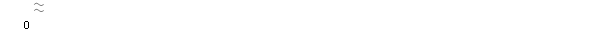 Графикон 1. Просјечнe нето платe запослених по мјесецимаМјесечна инфлација у новембру 2014. године -0,3%Годишња инфлација (XI 2014/XI 2013.) -0,3%Цијене производа и услуга које се користе за личну потрошњу у Републици Српској, мјерене индексом потрошачких цијена, у новембру 2014. у односу на претходни мјесец, у просјеку су ниже за 0,3%, а такође и на годишњем нивоу ниже су за 0,3%.Од 12 главних одјељака производа и услуга, више цијене забиљежене су у два, ниже цијене у три, док су цијене код седам одјељака остале на истом нивоу. Раст цијена забиљежен је у одјељку Рекреација и култура од 0,2% и резултат је виших цијена опреме за спорт и рекреацију (1,1%) и виших цијена у групи услуге за рекреацију и културу. Поред одјељка Рекреација и култура, благи раст забиљежен је још у одјељку Намјештај и покућство 0,1%, усљед виших цијена у групи теписи и друге подне простирке (1,5%, крај акцијских цијена тепиха), затим благо виших цијена у групи већи апарати за домаћинство 0,2%, као и у групи производи за чишћење и одржавање куће 0,4%.Ниже цијене забиљежене су у одјељаку Одјећа и обућа (0,6%) усљед мањег броја снижења код одјеће. У одјељаку Остала добра и услуге (0,7%) ниже цијене забиљежене су у групи производи за личну хигијену, а резултат су акцијских попуста већег броја артикала из ове групе. Најниже цијене у новембру забиљежене су у одјељку Превоз (пад од 2,0% у групи горива и мазива).У одјељцима Храна и безалкохолна пића, Алкохолна пића и дуван, Становање, Здравство, Комуникације, Образовање и Ресторани и хотели цијене су у просјеку остале исте.Цијене произвођача индустријских производа на домаћем тржишту                        (XI 2014/X 2014.) у просјеку остале на истом нивоуЦијенe произвођачa индустријских производа на домаћем тржишту у новембру 2014. године у односу на октобар 2014. године у просјеку су остале на истом нивоу, у односу на новембар 2013. године у просјеку су ниже за 0,1% и у односу на децембар 2013. године у просјеку су остале на истом нивоу.Посматрано по намјени потрошње, у новембру 2014. године, у односу на октобар 2014. године, цијене нетрајних производа за широку потрошњу у просјеку су више за 0,1%, цијене капиталних прозвода у просјеку су ниже за 0,1%, док су цијене енергије, цијене интермедијарних производа као и цијене трајних производа за широку потрошњу у просјеку остале на истом нивоу.Цијене нетрајних производа за широку потрошњу посматрано по намјени потрошње, у новембру 2014. године, у односу на новембар 2013. у просјеку су више за 0,3%, цијене капиталних прозвода у просјеку су ниже за 1,5%, цијене трајних производа за широку потрошњу за 0,9%, цијене интермедијарних производа за 0,2% и цијене енергије за 0,1%.  Посматрано по подручјима индустријске производње (PRODCOM), цијене подручја (Б) вађење руда и камена у новембру 2014. године у односу на октобар 2014. године у просјеку су више за 0,1%, док су цијене подручја (Ц) прерађивачка индустрија и цијене подручја (Д) производња и снабдијевање електричном енергијом, гасом, паром и климатизација, у просјеку остале на истом нивоу.У новембру 2014. године, у односу на новембар 2013, цијене подручја Вађење руда и камена у просјеку су више за 0,5%, цијене подручја Прерађивачка индустрија у просјеку су ниже за 0,3%, док су цијене подручја производња и снабдијевање електричном енергијом, гасом, паром и климатизација у просјеку остале на истом нивоу.Цијене произвођача индустријских производа на страном тржишту                         (XI 2014/X 2014.) у просјеку остале на истом нивоуЦијенe произвођачa индустријских производа на страном тржишту у новембру 2014. године у односу на октобар 2014. године у просјеку су остале на истом нивоу, а у односу на новембар 2013. године, као и у односу на децембар 2013. године у просјеку су ниже за 0,8%.Посматрано по намјени потрошње, у новембру 2014. године у односу на октобар 2014. године цијене нетрајних производа за широку потрошњу у просјеку су више зa 0,2%, цијене трајних производа за широку потрошњу у просјеку су ниже за 0,6%, цијене капиталних производа за 0,3%, док су цијене енергије, као и цијене интермедијарних производа у просјеку остале на истом нивоу.Цијене капиталних прозвода посматрано по намјени потрошње, у новембру 2014, у односу на новембар 2013. у просјеку су више за 1,0%, цијене нетрајних производа за широку потрошњу за 0,9%, цијене трајних производа за широку потрошњу за 0,7%, док су цијене енергије као и цијене интермедијарних производа у просјеку ниже за 0,5%. Посматрано по подручјима индустријске производње (PRODCOM), цијене подручја подручја (Б) вађење руда и камена у новембру 2014. године у односу на октобар 2014. године у просјеку су ниже 1,0%, док су цијене подручја (Ц) прерађивачка индустрија као и цијене подручја (Д) производња и снабдијевање електричном енергијом, гасом, паром и климатизација у просјеку остале на истом нивоу.У новембру 2014. године, у односу на новембар 2013, цијене подручја Вађење руда и камена више су за 10,3%, док су цијене подручjа Прерађивачка индустрија у просјеку ниже за 0,4%.Календарски прилагођена индустријска производња (XI 2014/XI 2013.) већа 2,1%Десезонирана индустријска производња (XI 2014/X 2014.) мања 0,8%Број запослених у индустрији (XI 2014/XI 2013.) већи 1,9%Календарски прилагођена индустријска производња у новембру 2014. године у поређењу са новембром 2013. већа је за 2,1%. У подручју Вађења руда и камена остварен је раст од 17,7% и у Прерађивачкој индустрији раст од 0,8%, док је у подручју Производња и снабдијевање електричном енергијом, гасом, паром и климатизацији забиљежен пад од 3,5%. Посматрано према главним индустријским групама по основу економске намјене производа, производња трајних производа за широку потрошњу у новембру 2014. године у поређењу са новембром 2013, већа је за 16,6%, капиталних производа за 14,8% и интермедијарних производа за 11,1%, док је производња енергије мања за 5,1% и нетрајних производа за широку потрошњу за 10,5%.Десезонирана индустријска производња у новембру 2014. године у поређењу са октобром 2014. мања је за 0,8%. У Прерађивачкој индустрији забиљежен је пад од 1,2% и у подручју Производња и снабдијевање електричном енергијом, гасом, паром и климатизацији пад од 3,4%, док је у подручју  Вађења руда и камена остварен раст од 5,8%. Посматрано према главним индустријским групама по основу економске намјене производа, у новембру 2014. године у поређењу са октобром 2014. десезонирана производња капиталних производа већа је за 6,1%, интермедијарних производа за 4,8% и трајних производа за широку потрошњу за 2,0%, док је производња нетрајних производа за широку потрошњу мања за 6,9% и енергије за 9,9%. Број запослених у индустрији у новембру 2014. године у односу на просјечан мјесечни број запослених у 2013. години већи је за 2,8% и у односу на исти мјесец прошле године за 1,9%, док је у односу на октобар 2014. године мањи за 0,2%. Број запослених у индустрији у периоду јануар - новембар 2014. године, у односу на исти период прошле године, већи је за 1,6%. У истом периоду у подручју Вађење руда и камена остварен је раст од 5,7%, у подручју Производња и снабдијевање електричном енергијом, гасом, паром и климатизацији раст од 3,6% и у подручју Прерађивачка индустрија раст од 0,9%. Графикон 2. Индекси индустријске производње,  ХI 2010 –ХI 2014.  (2010=100)Извоз (I-XI 2014/I-XI 2013.) повећан 4,6%Покривеност увоза извозом (у периоду I-XI 2014.) 55,2% У новембру 2014. године остварен је извоз у вриједности од 230 милиона КМ и увоз у вриједности од 432 милиона КМ.У периоду јануар - новембар 2014. остварен је извоз у вриједности од 2 милијарде 490 милиона КМ, што је за 4,6% више у односу на исти период претходне године. Увоз је, у истом периоду, износио 4 милијарде 511 милиона КМ, што је за 8,3% више у односу на исти период претходне године. Проценат покривености увоза извозом за првих једанаест мјесеци текуће године износио је 55,2%.У погледу географске дистрибуције робне размјене Републикe Српскe са иностранством, у периоду јануар - новембар 2014. године, највише се извозило у Италију и то у вриједности од 459 милиона КМ, односно 18,4%, те у Србију 369 милиона КМ, односно 14,8% од укупног оствареног извоза.У истом периоду, највише се увозило из Русије и то у вриједности од 981 милиона КМ, односно 21,7% и из Србије, у вриједности од 721 милиона КМ, односно 16,0% од укупно оствареног увоза.Посматрано по групама производа, у периоду јануар - новембар 2014. године, највеће учешће у извозу остварују нафтна уља и уља добиjена од битуменозних минерала (осим сирових) са укупном вриједношћу од 221 милион КМ, што износи 8,9% од укупног извоза, док највеће учешће у увозу остварује нафта и уља добијена од битуменозних минерала (сирова), са укупном вриједношћу од 957 милиона КМ, што износи 21,2% од укупног увоза. Графикон 3. Извоз и увоз по мјесецима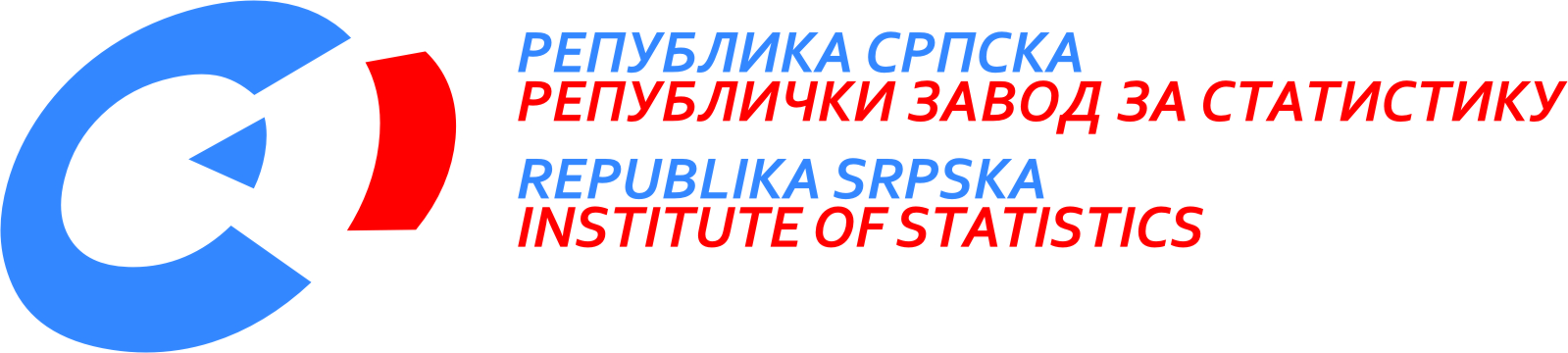            22. децембар 2014. 12/14 децембар 2014. годинеСАОПШТЕЊЕ ЗА МЕДИЈЕМАТЕРИЈАЛ ПРИПРЕМИЛИ: Статистика радаВладимир Копривицаvladimir.koprivica@rzs.rs.ba Статистика радаБиљана Глушацbiljana.glusac@rzs.rs.ba Статистика цијена Биљана ТешићBiljana.tesic@rzs.rs.baЈасминка Милићjasminka.milic@rzs.rs.baСтатистика индустрије и рударства Мирјана Бандурmirjana.bandur@rzs.rs.baСтатистика спољне трговине Јелена Гламочикаjelena.glamocika@rzs.rs.ba ОБЈАШЊЕЊА ПОЈМОВА - просјек¹ - процјенаСаопштење припремило одјељење публикацијаВладан Сибиновић, начелник одјељењаИздаје Републички завод за статистику,Република Српска, Бања Лука, Вељка Млађеновића 12дДр Радмила Чичковић, директор ЗаводаСаопштење је објављено на Интернету, на адреси: www.rzs.rs.baтел. +387 51 332 700; E-mail: stat@rzs.rs.baПриликом коришћења података обавезно навести извор